Publicado en Sant Cugat del Vallès el 10/06/2021 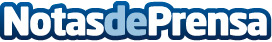 Nueva edición del Manual práctico de nutrición clínica en el perro y el gatoMultimédica Ediciones Veterinarias publica la segunda edición de Manual práctico de nutrición clínica en el perro y el gato de las autoras Cecilia Villaverde Haro y Marta Hervera Abad, directoras científicas de la Clinnutrivet, revista online de suscripción gratuita de nutrición veterinaria (www.multimedica.es/revistas)Datos de contacto:Florencia MirabelliMultimédica Ediciones Veterinarias+34 672 28 93 93Nota de prensa publicada en: https://www.notasdeprensa.es/nueva-edicion-del-manual-practico-de-nutricion Categorias: Nutrición Veterinaria Otras ciencias http://www.notasdeprensa.es